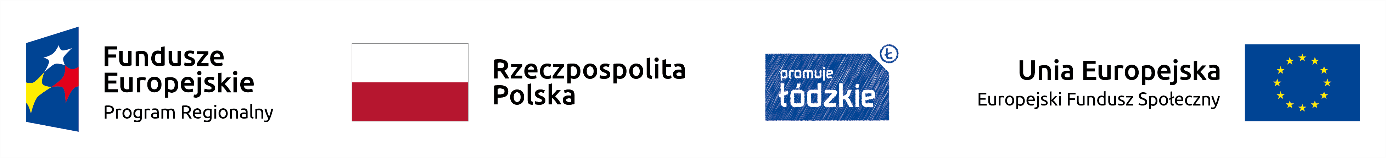 Projekt nr RPLD.11.01.02-10-0066/18-00  pn.: „UCZYMY SIĘ DLA ŻYCIA ” 
jest współfinansowany ze środków  Europejskiego Funduszu Społecznego,w ramach Regionalnego Programu Operacyjnego Województwa Łódzkiego na lata 2014-2020_______________________________________________________________________________Czestków, 29 kwietnia 2019.Nr sprawy II 1/43Zawiadomienie o  wyborze najkorzystniejszej oferty na Modernizację pracowni komputerowej i pracowni przedmiotów ścisłych w ramach projektu pn.: „UCZYMY SIĘ DLA ŻYCIA ” współfinansowanego przez Unie Europejską z Europejskiego Funduszu SpołecznegoZgodnie z warunkami określonymi w zapytaniu ofertowym dokonano wyboru najkorzystniejszej oferty na Modernizację pracowni komputerowej i pracowni przedmiotów ścisłych w ramach projektu pn.: „Uczymy się dla życia”Najkorzystniejszą cenowo ofertę złożyła firma:
ELEKTROMONTER Paweł KobielewskiWola Buczkowska 25, 98-113 BuczekCena wybranej oferty: 15000,00 zł bruttoZałączniki: Zestawienie złożonych ofert								Dyrektor									Szkoły Podstawowej w Czestkowie									   Agnieszka BadowskaZestawienie złożonych ofert:Lp.Nazwa firmyProponowane ceny Proponowane ceny Lp.Nazwa firmyCena netto w złCena brutto w zł1.ELEKTROMONTER Paweł KobielewskiWola Buczkowska 25, 98-113 Buczek12195,00 zł15000,00 zł2.F.H.U. „BUD-GIPS” Zbigniew BorekLuciejów 103, 98-113 Buczek24000,00 zł29520,00 zł